Meldungsblatt 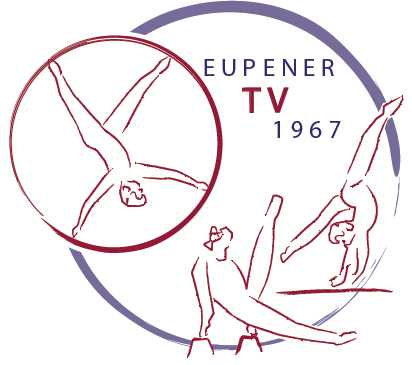 Eupen Pokal 2023Meldungsblatt bitte vollständig ausfüllen und bis spätestens 19. März 2023an a.pitz@icloud.com senden!Allgemeine Informationen:TeilnehmerInnen:KampfrichterInnen:Anzahl Personen für das Gemeinschaftsquartier in den Schulklassen mit Frühstück : ………….Anreisetag : ....................   Abreisetag : ....................Name des Vereins:Nation:Ansprechperson:Email:Telefonnummer:NameGeb. DatumWettkampfklasse und DisziplinenRadgrößen1234567891011121314151617181920Kari 1Kari 2Kari 3Name : ☐ turnt selber☐ Ausführung Gerade☐ Schwierigkeit Gerade☐ Ausführung Spirale ☐ Schwierigkeit Spirale ☐ SprungName : ☐ turnt selber ☐ Ausführung Gerade☐ Schwierigkeit Gerade☐ Ausführung Spirale ☐ Schwierigkeit Spirale ☐ SprungName : ☐ turnt selber☐ Ausführung Gerade☐ Schwierigkeit Gerade☐ Ausführung Spirale ☐ Schwierigkeit Spirale ☐ Sprung